Конспект урока биологии для 7 класса«Развитие животных с превращением и без превращения»учителя биологии филиала МБОУ Мурзицкой СОШ - Кочетовская ООШМокеевой Светланы Николаевныс. Кочетовка (Сеченовский район, Нижегородская область)Цель урока: Дать учащимся представление о развитии животных с превращением и без превращения и сформировать  понятие  о метаморфозе Задачи: образовательные: познакомить учащихся с типами развития  животных; сформировать понятие о метаморфозе;развивающие: создание условий для развития умений и навыков самостоятельной работы поискового и  сравнительно-аналитического характера;воспитательные: продолжить формирование ценностного отношения к природе.Оборудование: Учебник биологии  для 7 класса по программе В.В. Пасечника, компьютер, мультимедийный процессор, презентация по теме.Методы: поисковый, сравнительно-аналитический.Формы работы: индивидуальная, групповая, фронтальнаяСсылки на источники: http://ts1.mm.bing.net/Проведение урокаI. Организационный этап  (слайд 1)У: Здравствуйте ребята! Меня зовут Светлана Николаевна. Наш сегодняшний урок будет немного волшебным, так как  сегодня мы будем работать с превращениями.Но сначала предлагаю вам познакомится с одной из удивительных историй, о том как одна гусеница мечтала летать.  Прочитаем эту сказку вслух.У: Ребята о чем говорится в сказке? ( о превращении гусеницы в бабочку)У: Правильно! Сегодня на уроке  мы попытаемся изучить превращение в развитии у разных животных.  У: Открываем тетради, записываем число и тему «Развитие  животных с превращением и без превращения». (слайд 2)У: Целью  нашего урока станет изучение  развития животных с превращением и без превращения и познакомимся с новым понятием   «метаморфоз» II. Актуализация знаний.–  Ребята сравните понятия «размножение» и «развитие». Есть ли среди них отличия?(предполагаемые ответы учащихся: размножение – это увеличение числа особей, а развитие – это изменения, которые происходят с отдельной особью в течение жизни). - Какой процесс более продолжителен  размножение или развитие? (Развитие)III. Изучение нового материала. У:Действительно у организмов после размножения наступает процесс развития. У животных период от оплодотворения   до конца жизни называется индивидуальным развитием. (слайд 3)У:Из оплодотворенного яйца достигнув  определенных размеров, выходит личинка. Если личинка не похожа на взрослую особь, тогда имеет место  развитие с превращением (метаморфозом). Если личинка  похожа на взрослую особь, тогда имеет место  развитие без превращения. Давайте познакомимся с этими понятиями поближе.Новое понятие «метаморфоз» - (в переводе с др.греч. —«превращение») (слайд 4)— глубокое преобразование строения организма (или отдельных его органов). Давайте запишем его в тетрадь. Рассмотрим развитие с превращение  (с метаморфозом)  на примере насекомого (слайд 5)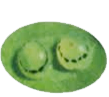 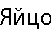 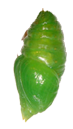 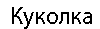 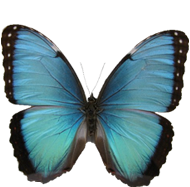 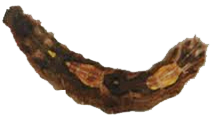 У:Личинки бабочек - червеобразные гусеницы, питающиеся растительной пищей, превращаются  в куколок и временно замирают. Выйдя из куколок,  насекомые покрываются хитиновым покровом и приобретают способность к полету. Питаются бабочки нектаром цветов и различными сахаристыми выделениями растений. Мы видим, что личинка (гусеница) и бабочка различаются по способу питания и внешнему виду. Между ними нет соперничества (конкуренции). А значит у  особей больше шансов выжить! Вот еще одно волшебство! У: Это что же получается? Раз конкуренции нет, значит, количество прожорливых гусениц будет постоянно увеличиваться. Да так они все растения съедят. Я права? (нет, есть насекомые, сдерживающие рост вредителей растений, например, наездники).У: Интересен метаморфоз у свиного цепня. (слайд 6)У него из яйца выходит  личинка с 6-ю крючками; затем она превращается в финну- пузырек с расположенными внутри головкой и шейкой; вскоре у взрослого червя пузырек отваливается, а шейка растет и делится на новые членики. Причем каждое превращение происходит при условии смены хозяина.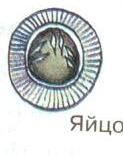 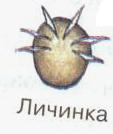 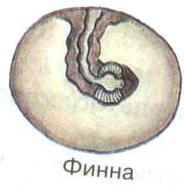 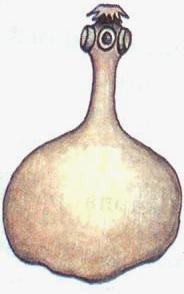 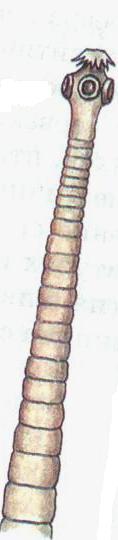 У: Метаморфоз свойственен и позвоночным животным. (слайд 7)Личинки лягушки- головастики, внешне похожи на рыб. В процессе развития головастика с превращением его в лягушку он теряет жабры и хвост, приобретает конечности и меняет характер питания.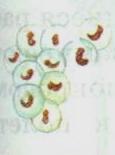 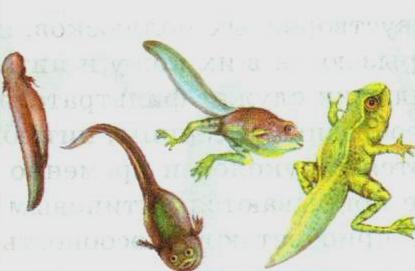 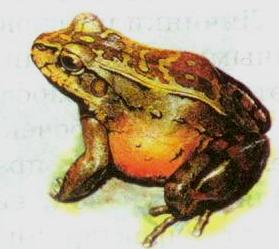 У: Развитие с метаморфозом наблюдается у  многощетинковых червей, брюхоногих моллюсков, морских ежей, насекомых и земноводных. (слайд 8)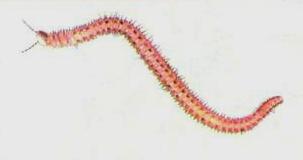 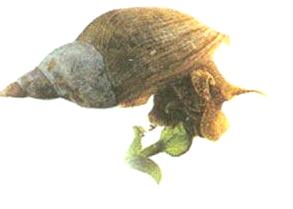 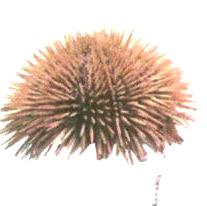 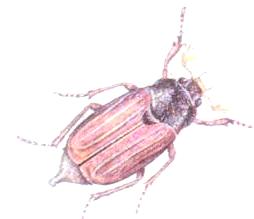 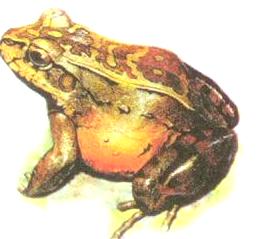 У животных, развивающихся без превращения, личинка растет, может несколько раз линять, если покрыта хитиновым покровом, и все это время напоминает по внешности взрослое насекомое. Посмотрим на анимацию . (слайд 9)Если  сравнить взрослое насекомое и личинку кузнечика, они  похожи  в образе жизни, среде обитания. Даже пища общая.- Как вы думаете – как скажется такое сходство на их взаимоотношениях? (может возникнуть конкуренция).- А чем она опасна? (гибель особей)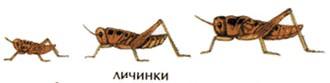 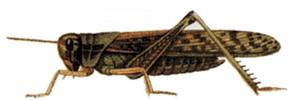 У: Развитие  без превращения  наблюдается у  дождевых червей, пауков, клопов, кузнечиков,  тараканов, рыб,  пресмыкающихся, птиц , млекопитающих. (слайд 10)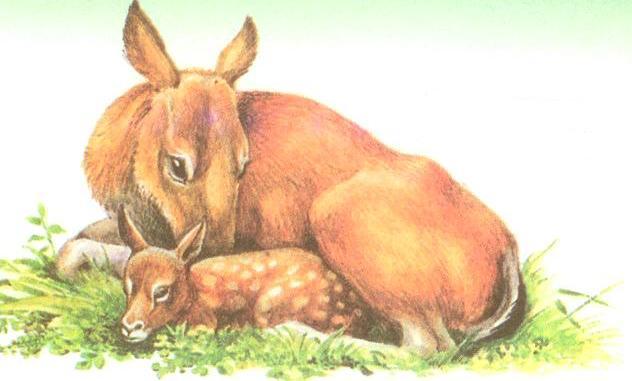 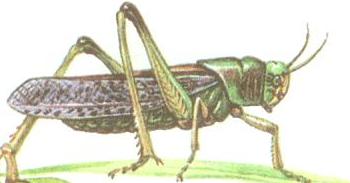 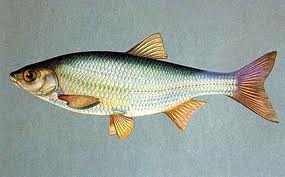 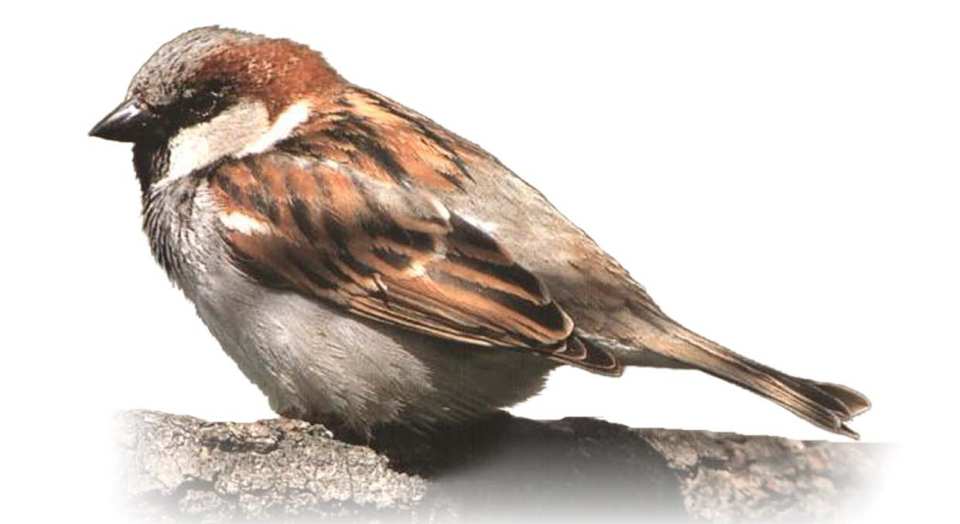 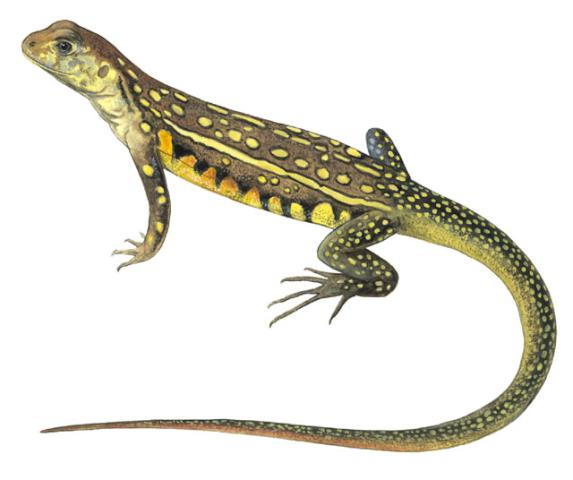 IV. Закрепление изученного материала.Физкультминутка Весело шагатьРуки поднимать Приседать и вставатьПрыгать и скакатьВыполним  Лабораторную работу  (слайд 11)Тема «Сравнительная характеристика развития колорадского жука  и   речного окуня»Оборудование: мультимедийный процессор, презентации, ватман, маркер 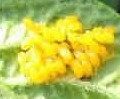 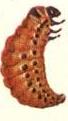 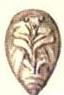 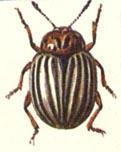 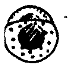 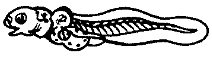 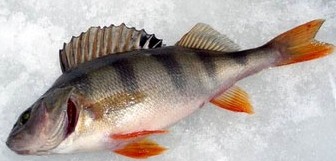 На экране изображены две схемы: развитие колорадского жука  и   речного окуня. Ребята посмотрите внимательно на схемы  и запомните в течение  некоторого времени этапы развития этих животных. Задание:  Занесите таблицу в тетрадь и заполните ее. (слайд 12)Сравнительная характеристика развития колорадского жука  и   речного окуняПроверка заполнения таблицы  на ватмане  по желанию учащихсяВывод: Развитие колорадского жука  происходит с метаморфозом, т.к.  его личинка не похожа на взрослую особь, в отличии от речного окуня, где развитие идет без метаморфоза.Закрепление Задание  по группам  (каждый ряд  парт -  отдельная группа)Распределите животных:  (слайд 13)Вариант 1 –развитие с метаморфозом , Вариант 2 – развитие без метаморфоза. 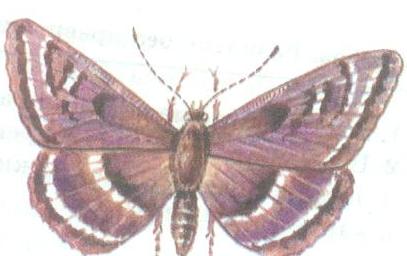 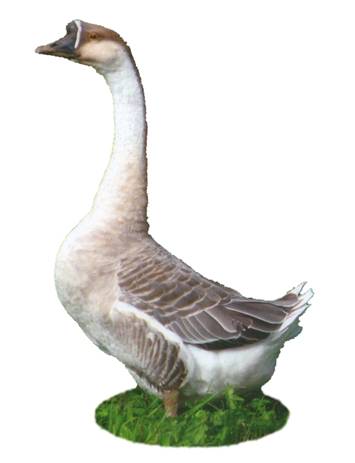 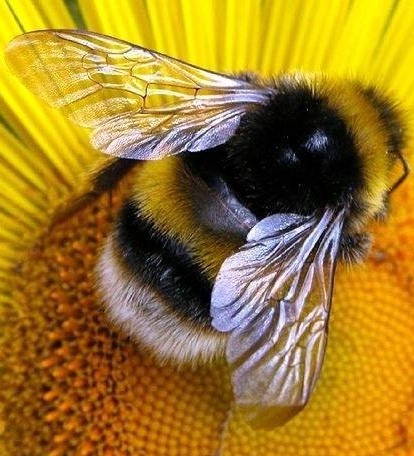 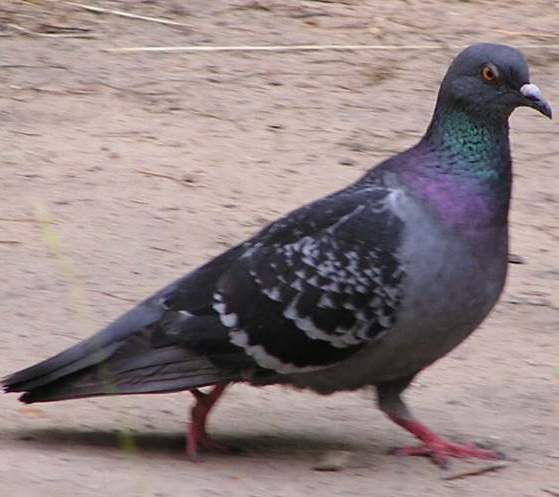 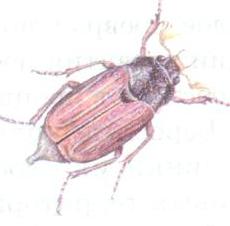 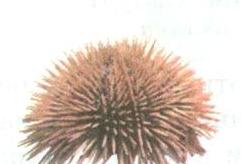 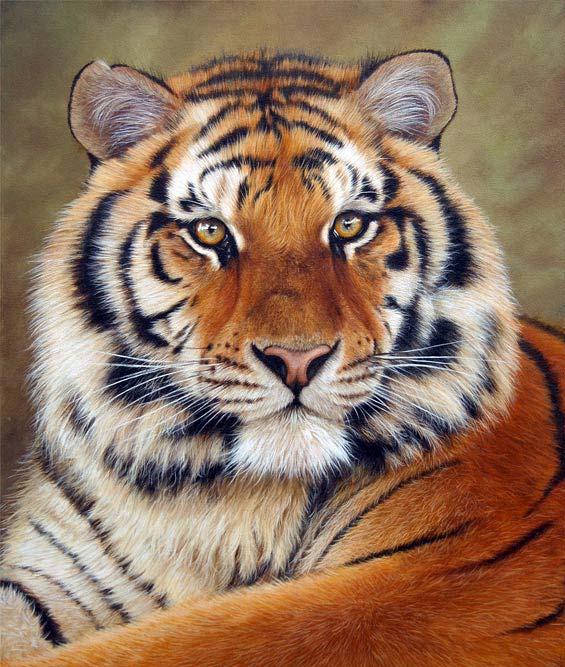 Задание (слайд 14)Соберите жизненные циклы бабочки и клопа. Назовите стадии их развития. Кто желает выполнить задание на доске?  Давайте проверим.Задание. (слайд 15)Выполните тест (письменно в тетради)      4. Выпишите номера правильных утверждений: (слайд 16)1. Одной из стадий развития жука является куколка.2. Личинки кузнечиков похожи на своих родителей.3. Превращение личинки во взрослое насекомое называется метаморфозом.4. Личинки не линяют5. Яйцо-личинка-куколка. Это стадии развития с полным превращением.6. Куколка – это стадия роста и активного питания.7. К группе насекомых с полным превращением относят бабочек и пчел.Проверьте ответы: 1, 2, 3, 7. Прочитайте правильные ответы.V. Подведение итогов урока и выставление оценок.У: Ребята с чем мы сегодня познакомились на уроке?У: В чем отличие  развития с метаморфозом и без него?У: Какие известные вам животные развиваются с превращение, а какие без него?Домашнее задание. Прочитать § 47. Выполнить тестовые задания.  (слайд 17) Приложение Тестовые задания по теме «Развитие животных с превращением и без превращения»1.Метаморфоз – это…А) Преобразование в строении организмаБ) Название растенияВ) Название животногоГ) Способ питания организма2.Индивидуальное развитие – это…А) Период от рождения   до старения организмаБ) Период от рождения   до зрелости организмаВ) Период от оплодотворения   до конца жизниГ) Период от рождения   до размножения организма3.Развитие с превращением  происходит у А) воробья Б) жукаВ) ящерицыГ) кошки4.Развитие без  превращения  происходит у А) бабочкиБ) жукаВ) морского ежаГ) кошки5. Гусеница – это личинка …А) морского ежаБ) жукаВ) бабочки Г) многощетинкового червяПризнаки Колорадский жук Речной окунь 1. Среда обитания2. Способ питания(чем питается?)3. Тип развития 4. Стадии развития 